Памятка для родителей младшего школьника«Приемы эффективного запоминания учебного материала».Уважаемые родители! С помощью перечисленных ниже приемов вы можете помочь ребенку запомнить новый учебный материал.1. Перед тем как приступить к совместной работе с ребенком над учебным материалом следует сформировать цель — что именно нужно запомнить.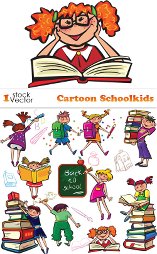 2. Лучше отделить существенную информацию от не существенной; существенную выделить карандашом или маркером; несущественную можно не повторять.3.  Чтобы ребенок хорошо запомнил информацию, нужно задействовать не только зрение (прочитать текст), но и слух (прослушать текст).4.  В зависимости от того, как быстро нужно подготовиться к уроку, учебный материал можно повторять с разными интервалами:для подготовки материала в в течение дня: через 15-20 мин после прочтения, затем через 30-60 мин после прочтения;для подготовки материала в течение недели:-в первый день повторить дважды;-во второй день — один раз;-на третий день не повторять;-на четвертый, пятый, шестой и седьмой дни повторить по одному разу.5. Для некоторых детей эффективным бывает заучивание и повторение материала частями. 6. Для лучшего запоминания учебного материала можно пользоваться следующим алгоритмом:прочитать текст, подчеркнуть или выписать основную информацию;еще раз внимательно прочитать текст;повторить материал в обратном порядке;вспомнить основную информацию;еще раз внимательно прочитать текст.7. При работе с математическими данными полезным бывает прием «перестройки информации». Например, чтобы запомнить числовой ряд 3535130, его можно разложить на группы чисел: 35-35-130 или 3-53-51-30.8. Запоминание большого текста упростит «метод ключевых слов». Он подразумевает несколько этапов работы с текстом:выделение основных разделов (абзацев, смысловых частей) текста; подбор ключевого слова к каждому разделу;запись ключевых слов в нужной для воспроизведения текста последовательности;запоминание ключевых слов;повторение текста.9 «Метод ПИКТОГРАММ» - рисование стихотворение, текста, прорисовывание всех образов.10. «Метод ассоциаций» поможет запомнить новые слова. Если у ребенка слово или его часть ассоциируется с каким-либо известным ему предметом или действием и если он заметит эту связь, ему будет проще вспомнить новое слово.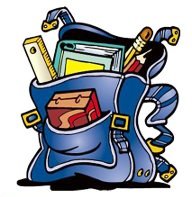 